Западная часть города Зеленоградска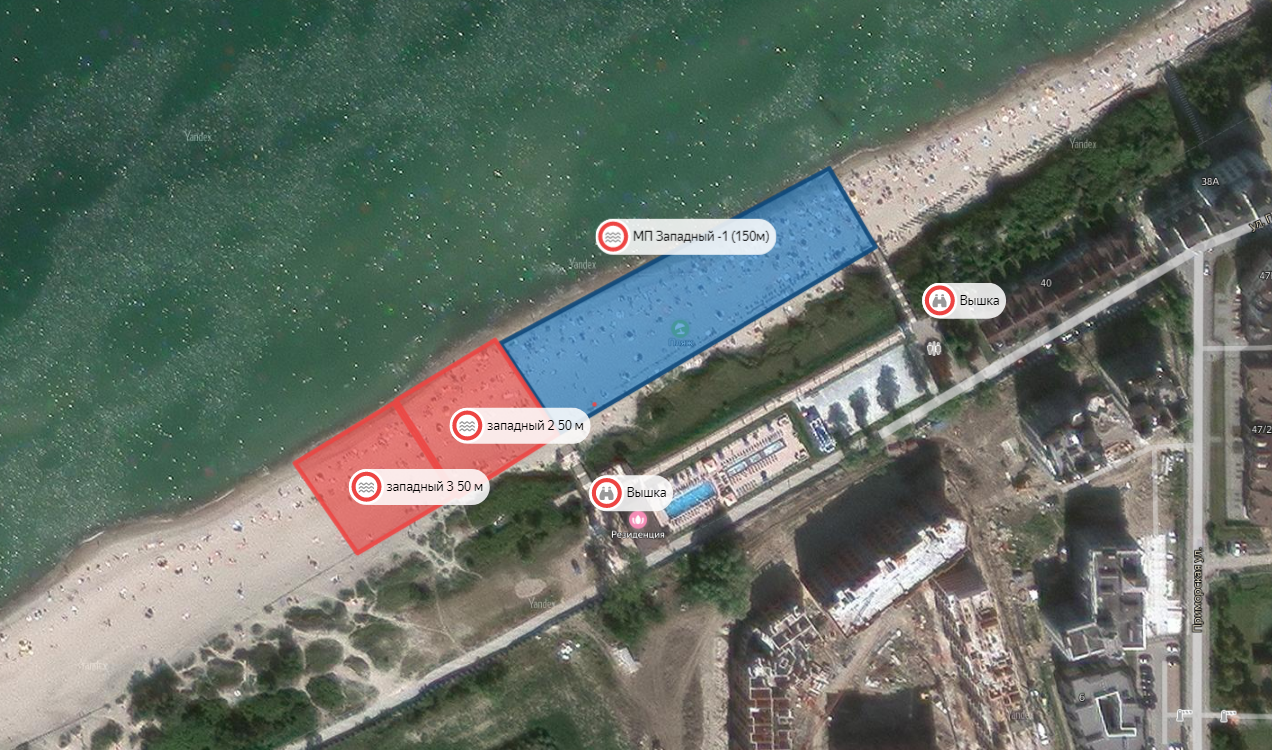 Кафе «У Нептуна», «Облака»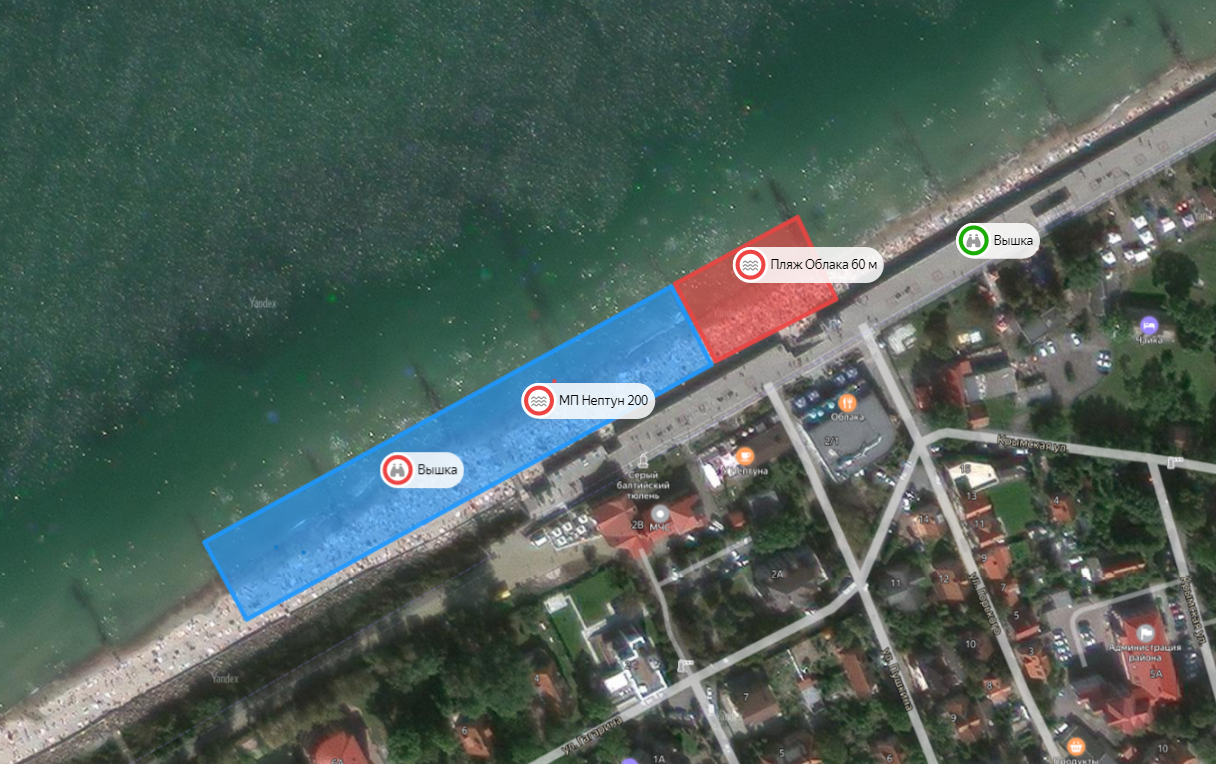 Роза Ветров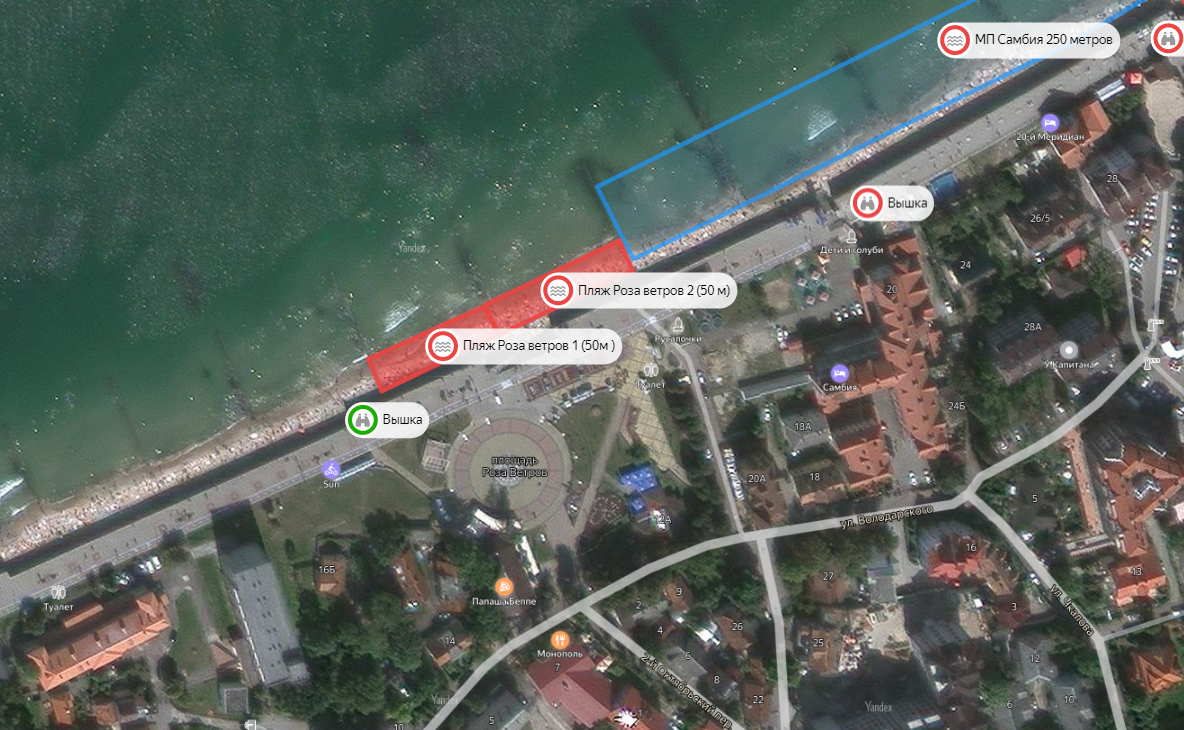 Западная часть города Зеленоградска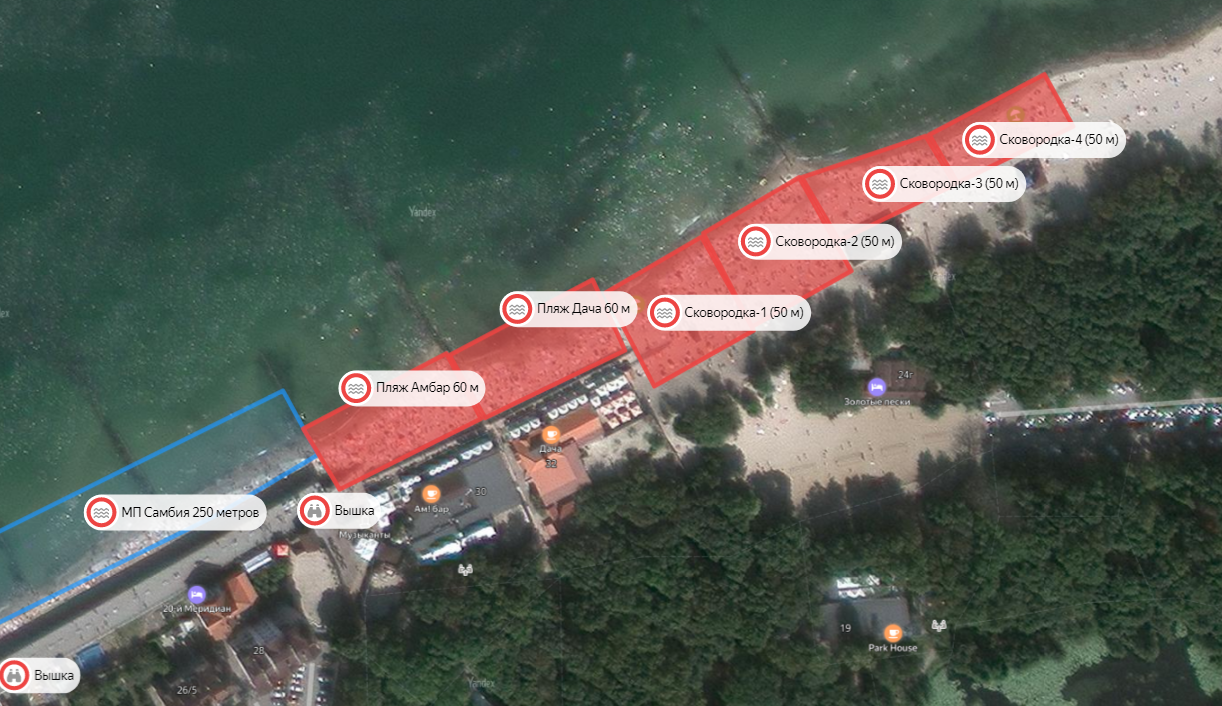 